Муниципальное бюджетное дошкольное образовательное учреждениедетский сад "Светлячок" Смоленского района Смоленской областиКонспект спортивного развлечения «Осенние старты»для детей старшей группы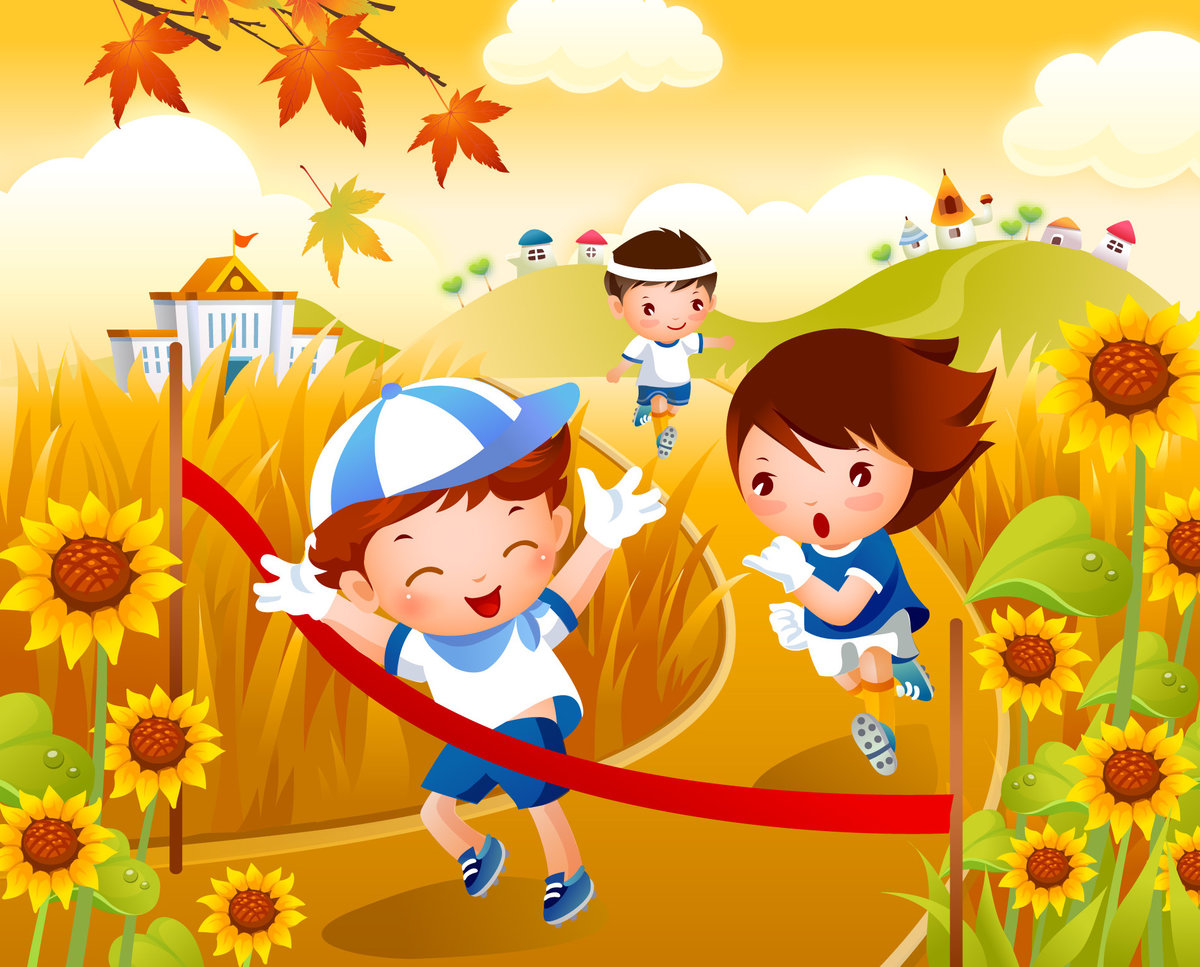        Составил: воспитатель                   								       Ефременкова А.В.Богородицкое 2019 годЦель: формировать у детей начальные представления о здоровом образе жизни.Задачи: Совершенствовать двигательные умения и навыки посредством игр, эстафет; Развивать ловкость, выносливость, быстроту реакции; Способствовать развитию положительных эмоций, чувства взаимопомощи, дружбы, сопереживания. Закреплять знания детей о временах года, о труде людей осенью, о фруктах и овощах.Оборудование: 2 листа бумаги, 2 ориентира, 2 корзины, 8колец от кольцеброса, 8картофелин, 2 зонтика, обруч, наборы овощей и фруктов, музыкальный центр.Ход развлечения.Построение. Деление на команды.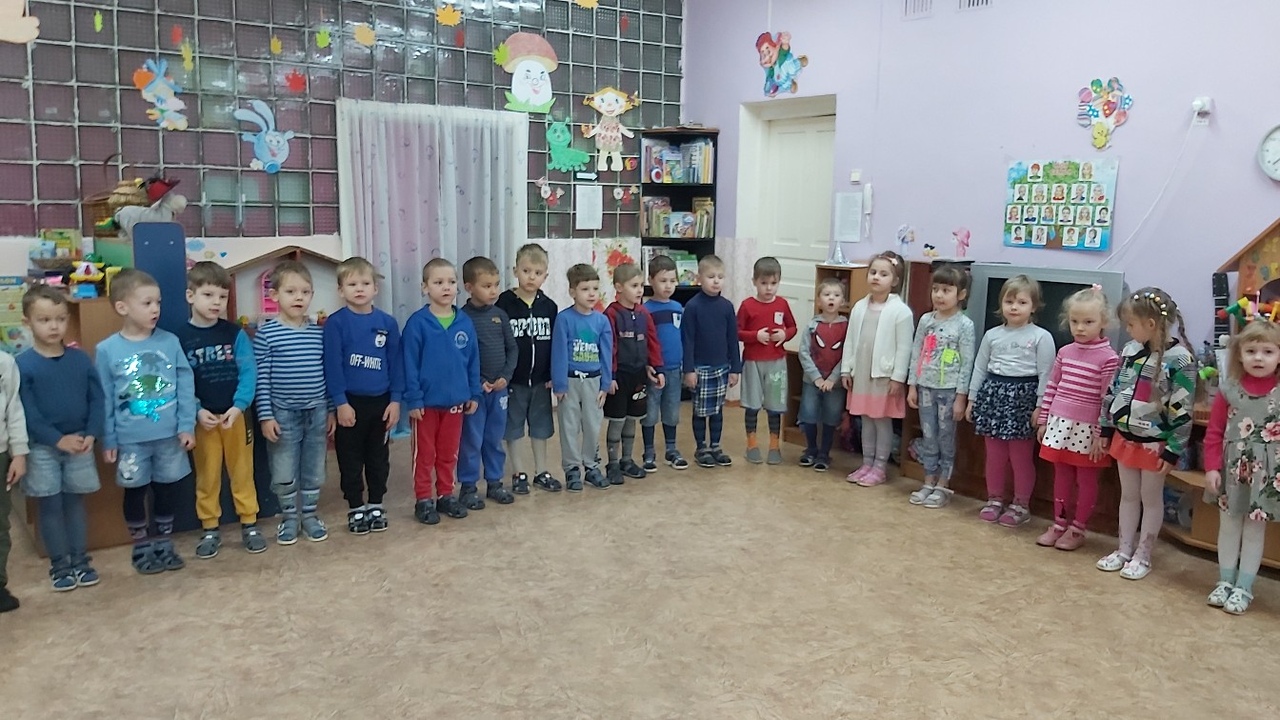 Воспитатель:Если стали дни короче,Холодны, с морозцем, ночи,Дождь по лужам моросит,Ива над рекой грустит,Лист с деревьев облетает,Птичий клин на небе тает,Под сосной заснул медведь,Птицы перестали петь…Что же это? Это осень.«Не спеши, ее мы просим. -Дай еще нам теплых днейДля забав, для игр, затей!»Воспитатель: Ребята, я приглашаю вас на веселые старты! Скажите, о каком времени года я сейчас прочитала стихотворение?Дети: Об осени.Воспитатель: Правильно! Значит наши веселые старты сегодня, какие? Осенние…Пальчиковая гимнастика «Осень»:Осень, осень, - трем ладошки друг о другаПриходи! – по очереди сжимаем кулачкиОсень, осень, - трем ладошки друг о другаПогляди! – положить ладошки на щекиЛистья желтые кружатся, - движение ладонями сверху внизТихо на землю ложатся. – поглаживаем коленкиСолнце нас уже не греет, - по очереди сжимаем кулачкиВетер дует все сильнее, - разводим одновременно ручки в разные стороныК югу полетели птицы, - скрестить ручки и пошевелить пальчикамиДождик к нам в окно стучится. – стучим пальчиками по ладошкамШапки, куртки надеваем – делаем видИ ботинки обуваем – постучать ногамиЗнаем месяцы: - похлопать ладошками по коленкамСентябрь, и Октябрь, и Ноябрь. - кулак, ребро, ладонь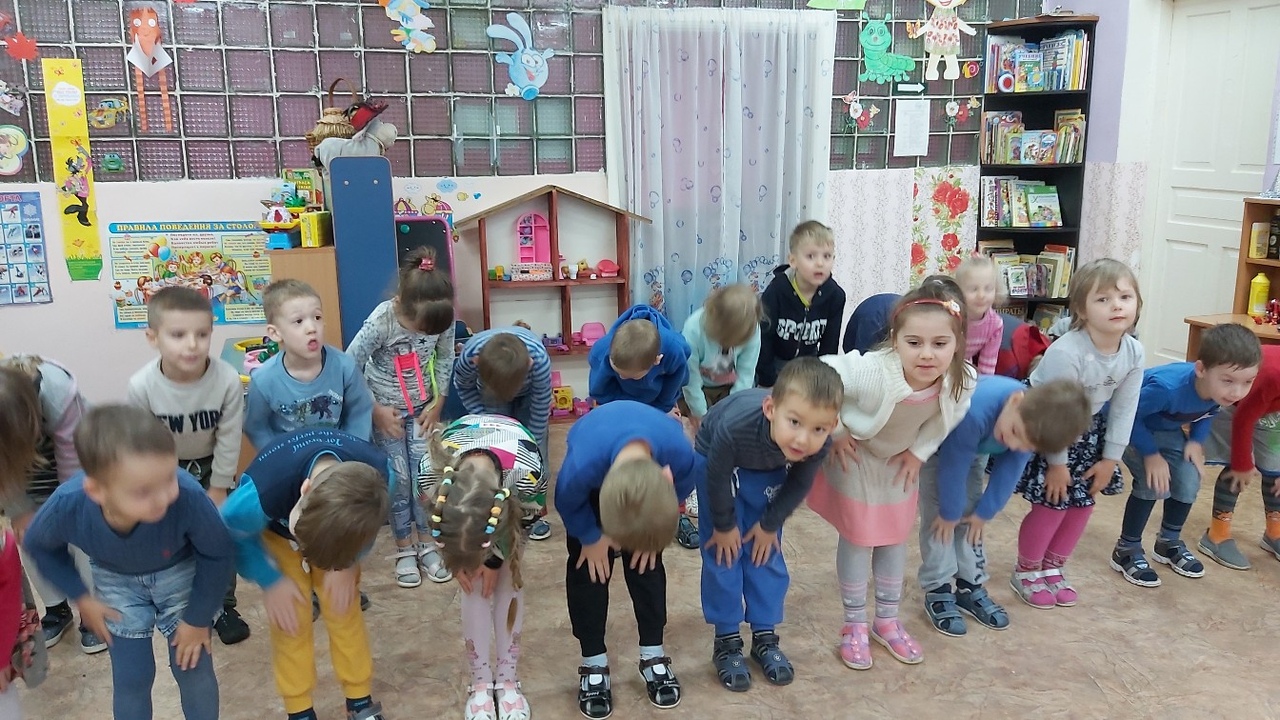 Воспитатель: Ну, вот, теперь-то мы точно готовы начать состязание, правда, ребята? Вы готовы?Внимание! Командам-участникам прошу построится в колонны у ориентиров.Воспитатель: Итак, я объявляю первый конкурс под названием «Донеси листок»(Первым игрокам кладут на ладонь по листу, и они должны быстро дойти до ориентира. Во время игры лист должен лежать на ладони сам по себе - его ни как нельзя придерживать. Если лист вдруг упадет на землю, его нужно поднять, положить на ладонь и продолжить свой путь. Добежав до своей команды, игрок должен быстро переложить лист на правую ладонь следующего участника, и т. д. Побеждает команда, которая быстрее справилась с заданием).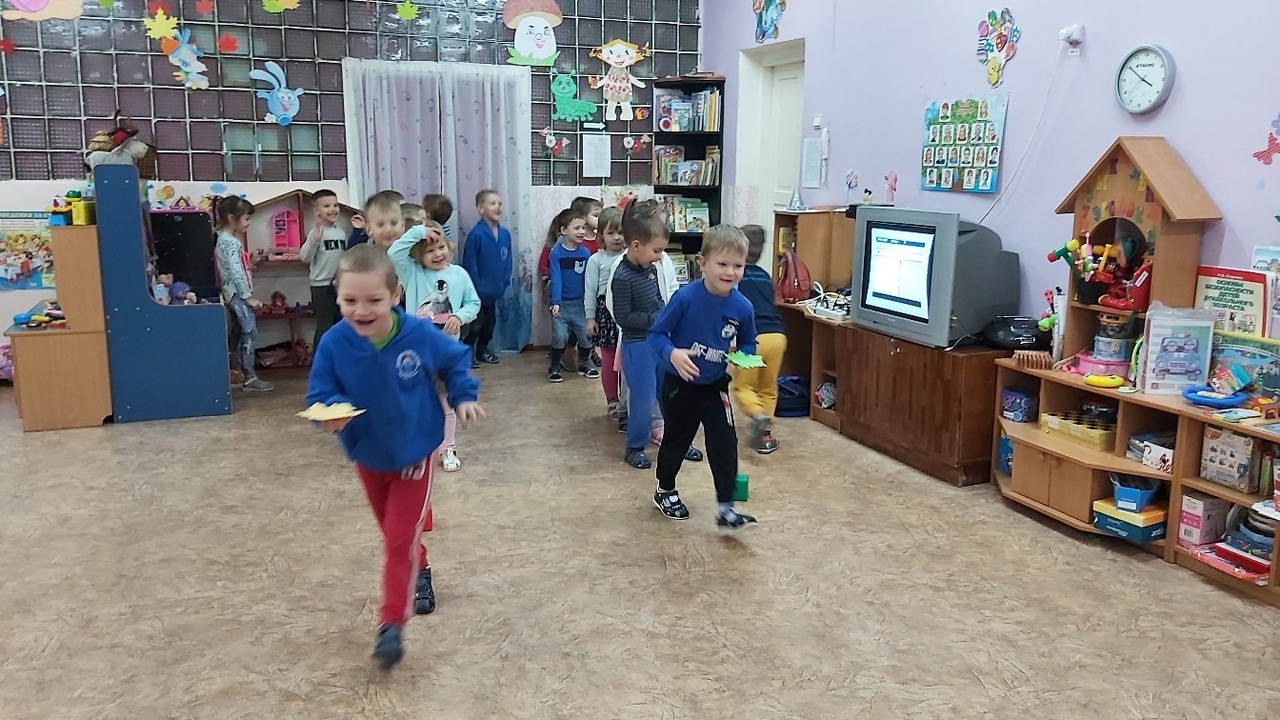 Воспитатель: А, теперь следующий конкурс. Все мы знаем, что осенью нужно собирать урожай, вот и мы будем сначала сажать, а потом собирать наш картофель «Посадка картофеля». (первый участник бежит с корзиной с «картофелинами» до лунок (кольца от кольцеброса) и раскладывает «картофель» по лункам, бежит назад и отдает пустую корзину второму участнику; тот бежит и собирает картофелины в корзину и т. д.)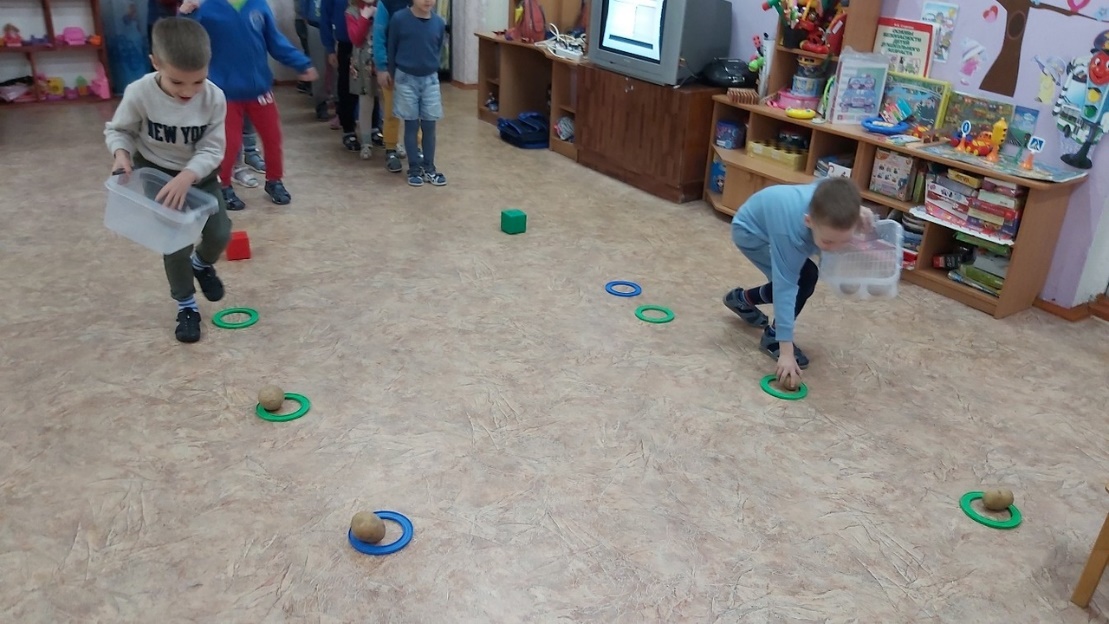 Воспитатель: Продолжаем сбор урожая «Фрукты-овощи».(На противоположной стороне зала в обруче лежат муляжи овощей и фруктов. Дети по очереди подбегают к обручу. Одна команда собирает только овощи, другая только фрукты. Команда, которая выполнит задание быстро и точно, победит).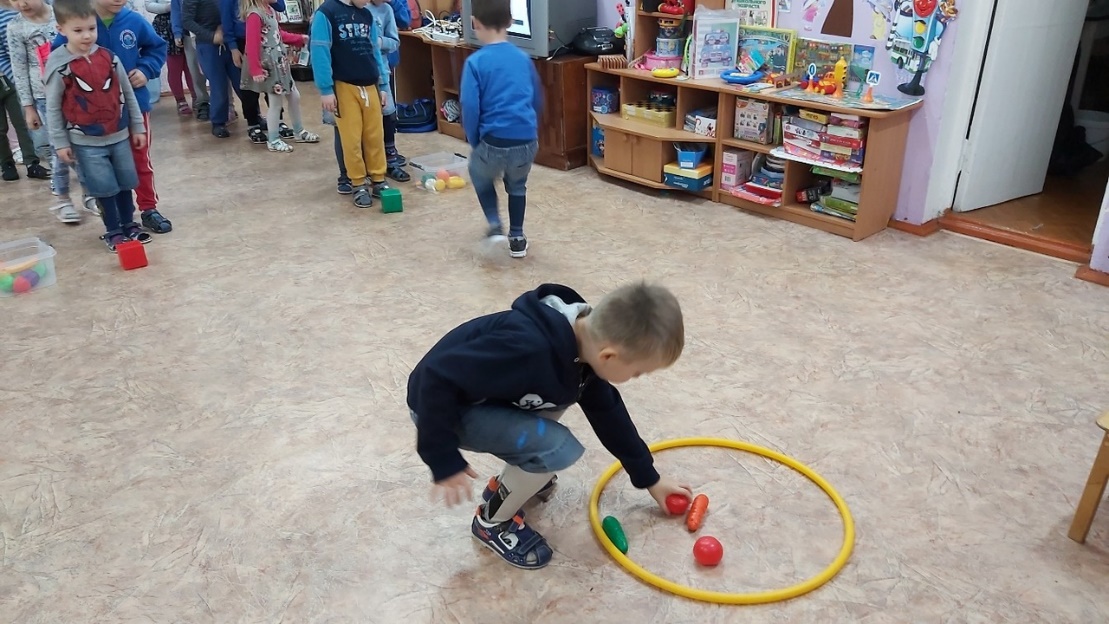 Воспитатель: Молодцы, ребята, вы отлично справились! Поработали, а теперь и погулять можно… Только, вот, незадача, дождь на улице идет…а, чтобы не промокнуть нужно, что с собой взять? Правильно, зонтик!И я объявляю следующее состязание «Спрячься под зонтиком».(Первый участник ведет второго под зонтом до ориентира, передает ему зонт, сам остается на месте; второй участник возвращается с зонтом к команде, ведет следующего участника до ориентира под зонтом и передает ему зонт и т. д., пока все участники не перейдут на противоположную сторону. Побеждает та команда, которая первой всех переправит).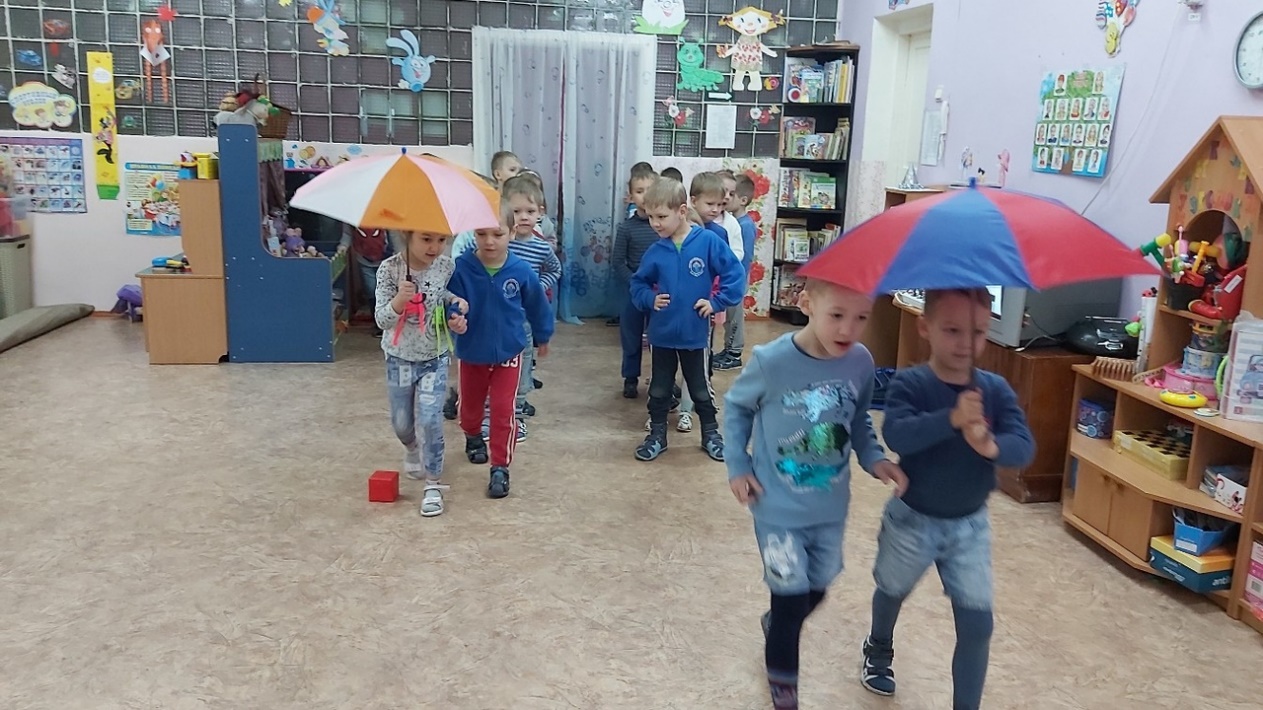 Воспитатель: Какие вы у меня молодцы, никто не промок.А сейчас, давайте отдохнем физически и подумаем немножко головой – отгадайте загадки.Загадки про осень.Пусты поля, мокнет земля,Дождь поливает, когда это бывает?  (Осенью)Рыжий ЕгоркаУпал на озерко,Сам не утонулИ воды не всколыхнул.  (Осенний лист)Он идет, а мы бежим,Он догонит все равно!В дом укрыться мы спешим,Будет к нам стучать в окно,И по крыше тук да тук!Нет, не впустим, милый друг!  (Дождь)Тучи нагоняет,Воет, задувает.По свету рыщет,Поет да свищет.  (Ветер)Осень в гости к нам пришлаИ с собою принесла.Что? Скажите наугад!Ну, конечно.    (Листопад)Воспитатель: Какие вы способные, ребята! Все знаете, все умеете.А сейчас я предлагаю всем поиграть в одну интересную Игра «У жирафов»(Дети встают врассыпную и выполняют движения под музыку Е. Железновой «У жирафа пятна-пятна» в соответствии со словами). 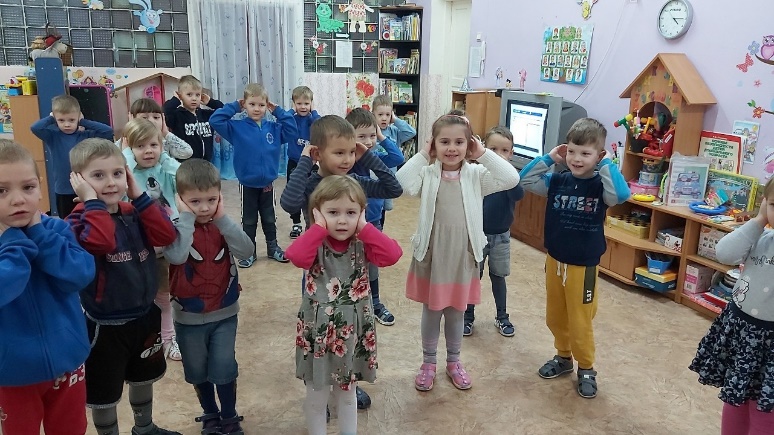 Ведущий: А, теперь, настало время подвести итог наших осенних стартов и объявить победителя. Дети вместе с ведущим считают листочки в своих корзинках. 